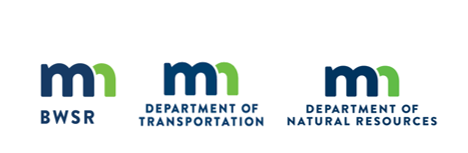 36-411Common NameScientific NameRate (kg/ha)Rate (lb/ac)% of Mix (% by wt)Seeds/ sq ftbig bluestemAndropogon gerardii0.560.501.42%1.85side-oats gramaBouteloua curtipendula1.121.002.81%2.20fringed bromeBromus ciliatus0.840.752.12%3.04kalm's bromeBromus kalmii 2.242.005.64%5.88bluejointCalamagrostis canadensis0.070.060.18%6.40poverty grassDanthonia spicata0.430.381.06%3.46nodding wild ryeElymus canadensis1.121.002.81%1.91slender wheatgrassElymus trachycaulus1.121.002.81%2.53Virginia wild ryeElymus virginicus1.961.754.93%2.70little bluestemSchizachyrium scoparium0.070.060.18%0.35Indian grassSorghastrum nutans0.560.501.40%2.19Total Grasses10.099.0025.36%32.50common yarrowAchillea millefolium 0.030.030.09%2.00blue giant hyssopAgastache foeniculum0.130.120.35%4.10lead plantAmorpha canescens0.030.030.09%0.15Tall ThimbleweedAnemone virginiana0.030.030.08%0.30columbineAquilegia canadensis0.030.030.08%0.40prairie sageArtemisia ludoviciana 0.030.030.09%2.90white prairie cloverDalea candida0.070.060.16%0.40purple prairie cloverDalea purpurea0.200.180.51%1.00flat-topped asterDoellingeria umbellata0.030.030.09%0.80ox-eyeHeliopsis helianthoides 0.040.040.12%0.10stiff goldenrodOligoneuron rigidum0.070.060.17%0.91smooth wild roseRosa blanda0.110.100.28%0.10black-eyed susanRudbeckia hirta0.350.310.86%10.35upland white asterSolidago ptarmicoides0.070.060.16%1.30tall meadow-rueThalictrum dasycarpum0.150.130.35%0.92American vetchVicia americana0.150.130.37%0.10golden alexandersZizia aurea0.150.130.36%0.51Total Forbs1.681.504.21%26.33OatsAvena sativa28.0225.0070.43%11.14Total Cover Crop28.0225.0070.43%11.14Totals:39.7935.50100.00%69.96Purpose:Partly shaded grassland planting for native roadsides, reclamation, etc.Partly shaded grassland planting for native roadsides, reclamation, etc.Partly shaded grassland planting for native roadsides, reclamation, etc.Partly shaded grassland planting for native roadsides, reclamation, etc.Partly shaded grassland planting for native roadsides, reclamation, etc.Planting Area:Tallgrass Aspen Parklands Province.  Mn/DOT District 2(west).Tallgrass Aspen Parklands Province.  Mn/DOT District 2(west).Tallgrass Aspen Parklands Province.  Mn/DOT District 2(west).Tallgrass Aspen Parklands Province.  Mn/DOT District 2(west).Tallgrass Aspen Parklands Province.  Mn/DOT District 2(west).